NBS Specification: 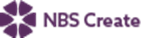 This product is associated with the following NBS Create clause:90-05-20/320 Covers, gratings and frames for access chambersNBS Specification: 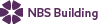 This product is associated with the following NBS clauses:P30 Trenches, pipeways and pits for buried engineering services 301 ACCESS COVERS/ MANHOLE TOPS AND FRAMESP31 Holes, chases, covers and supports for services 370 ACCESS COVERS/ GRATINGS FORR12 Below ground drainage systems 471 ACCESS COVERS AND FRAMESProduct Specification: Kent ESB Multi Paver (KEMP-VC2)        • Manufacturer: Kent Stainless      Web: www.kentstainless.com      Email: info@kentstainless.com      Tel: +44 (0) 800 376 8377      Fax: +353 53 914 1802      Address: Ardcavan Works, Ardcavan Co Wexford, Ireland    • Product reference: Kent ESB Multi Paver (KEMP-VC2)        • Type: KEMP-VC1 /KEMP-VC2 /KEMP-VC3 /KEMP-SC1 487mm       • Size: Bespoke /Manufacturer's standard     • Load class: BS EN 124 A15 /BS EN 124 B125 /BS EN 124 C250 /BS EN 124 D400 /FACTA A /FACTA AA /FACTA AAA /FACTA B /FACTA C /FACTA D     • Material: 1.4307 (304L) stainless steel /1.4404 (316L) stainless steel /Galvanized carbon steel     • Tray depth: 80 mm / 100mm        • Seal: Not required    • Lettering (lifting corners): As per project requirements    Suggested Specification: Kent ESB Multi Paver (KEMP-VC2)        • Manufacturer: Kent Stainless      Web: www.kentstainless.com      Email: info@kentstainless.com      Tel: +44 (0) 800 376 8377      Fax: +353 53 914 1802      Address: Ardcavan Works, Ardcavan Co Wexford, Ireland    • Product reference: Kent ESB Multi Paver (KEMP-VC2)        • Type: KEMP-VC2 opening      • Size: 775mm x 729mm clear opening    • Load class: BS EN 124 B125     • Material: 1.4404 (316L) stainless steel     • Tray depth: 80 mm     • Seal: Not required    • Lettering (lifting corners): As per project requirements    